THE NATIONAL RIFLE ASSOCIATION OF INDIANRAI HOUSE, 51-B, Institutional Area, Tughlakabad, New Delhi – 110062Phone : 29964091-92-93 Fax : 29964090e-mail:indiashooting@gmail.com, website www.thenrai.inTRG/SZC/793/15					                                   September 17, 2015 The President / Secretary of State Rifle Associations/Units of:-TelanganaAndhra PradeshTamilnaduKarnatakaKeralaUnion Territory of Andaman & NicobarPuduchery 
Sub: 	Staging of 7th South Zone Shotgun Shooting Championship 2015 in Shotgun (NR) events at Sports Authority of Telangana State, Shooting Ranges, Gachibowli, Hyderabad from 2nd to 7th November 2015.Dear Sir, The 7th South Zone Shotgun Shooting Championship 2015 in Shotgun (NR) events will be held at Sports Authority of Telangana State, Shooting Ranges, Gachibowli, Hyderabad from 2nd to 7th November 2015 as per rules and regulations under NRAI Match Book 2015. This Championship is open to shooters belonging to the South Zone only as stated above and shooters from other States are not permitted to participate in this Championship in any match including for achieving MQS score. The shooters from para military forces, AI, ONGC and other affiliated units of NRAI, who are domicile or having posting in the Southern States as stated above shall be eligible to represent their unit or state.  Entries of all participants must be sent through their respective Associations/units only. Those who are below 21 years and 18 years of age as on 31st December 2014 will be considered under the category of JUNIORS (1995 onwards) and YOUTH (1998 onwards) respectively for the Championship. Incomplete entry form, without details regarding previous participation and without entry fee and the recommendation of State/Unit will not be accepted.  These will be treated as late entries and will only be accepted with triple entry fee and on completion of formalities and subject to the availability of lanes. IT IS MANDATORY FOR ALL SHOOTERS (SENIORS/JUNIORS & YOUTH CATEGORY) TO GET THEMSELVES REGISTERED WITH NRAI AND OBTAIN SHOOTER ID CARD (IF NOT ALREADY DONE). SHOOTERS WITHOUT SHOOTER ID CARD WILL NOT BE ALLOWED TO PARTICIPATE. AN APPLICATION FORM IS SENT HEREWITH. THE REGISTRATION FORM IS ALSO AVAILABLE ON OUR WEBSITE www.thenrai.in THE REGISTRATION FEE IS RS. 150/- AND REGISTRATION FORM SHOULD BE SENT THROUGH RESPECTIVE STATE RIFLE ASSOCIATION/UNIT.Shooters, who achieved scores as per rule 1.4. of NRAI Match Book are eligible to participate in this Championship.  Shooters achieving scores as per rule 17.6 of NRAI Match Book 2015 will be allowed to participate in 59th NSCC.Entry fee will not be refunded except in the event of the match being cancelled.  The entry fee should be remitted by cash/money/order or by bank draft in favor of The National Rifle Association of India by 20th October 2015. Late entries, if any, will be accepted with three times of normal fee up to 26th October 2015.Matches will start at 09.30 Hrs. Shooters will be permitted to shoot only in the details and lanes allotted to them.  No requests regarding change of firing points/relays/dates will be entertained. Protest fee is Rs. 300/- AWARD OF MEDALSThe medals will be awarded in individual category as follows:-4 shooters 3 Medals 3 Shooters 2 Medals2 shooters 1 Medal1 shooters no Medal The Organizing Committee reserves the right to amend the rules at any time at its sole discretion for events/circumstances beyond its control. Any decision made by the Organizing Committee in any such matter will be final. All participants are expected to abide by the rules and regulations for the competitions.  Discipline on and off the field is very essential. Shooting practice in hotels is strictly prohibited.Shooting kit (clothing & Equipment) of the competitors during the competition will be   strictly according to ISSF Rules. Ammunition will be issued against cash payment only on valid arm license of Association/Club/Individual or proper special permit issued by the Licensing Authorities.  In case of inadequate authorization, special permits for the required quantity should be obtained from the local licensing authorities.  The Shooters may contact the Organizing Secretary for any further information/details that may be required by them and might have not been covered by the above instructions at the following address:-Mr. D. RajkumarOrganizing Secretary,  7th South Zone Shotgun Shooting Championship8-2-686/D/L/2 Road No 12Banjara Hills, HyderabadContact Number:- 09391327999E-mail:- info@tsra.inYours faithfully, 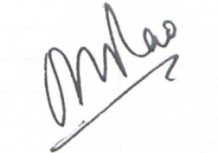 (D V SEETHARAMA RAO)Secretary General         7th South Zone Shotgun Shooting Championship 2015 in Shotgun (NR) eventsLIST OF EVENTS – NR MATCHESENTRY FEE Rs, 975/- Per MatchMatch No. Z-63 - Clay Pigeon Trap Shooting (NR) Championship Men (Individual) Match No. Z-64 - Clay Pigeon Trap Shooting  (NR) Championship Services only (Individual) Match No. Z-65 - Clay Pigeon Trap Shooting  (NR) Championship Junior Men (Individual) Match No. Z-66 - Clay Pigeon Trap Shooting  (NR) Championship Women (Individual) Match No. Z-67 - Clay Pigeon Trap Shooting  (NR) Championship Junior Women (Individual) Match No. Z-68 - Clay Pigeon Trap Shooting (NR) Championship Veterans only (Individual) Match No. Z-69 - Clay Pigeon Trap Shooting (NR) Championship for MQSMatch No. Z-70 - Clay Pigeon Double Trap Shooting  (NR) Championship Men (Individual) Match No. Z-71 - Clay Pigeon Double Trap Shooting   (NR) Championship Services only (Individual) Match No. Z-72 - Clay Pigeon Double Trap Shooting  (NR) Championship Junior Men (Individual) Match No. Z-73 - Clay Pigeon Double Trap Shooting   (NR) Championship Women (Individual) Match No. Z-74 - Clay Pigeon Double Trap Shooting  (NR) Championship Junior Women  (Individual) Match No. Z-75 - Clay Pigeon Double Trap Shooting (NR) Championship Veterans only (Individual) Match No. Z-76 - Clay Pigeon Double Trap Shooting (NR) Championship for MQSMatch No. Z-77 - Clay Pigeon Skeet Shooting  (NR) Championship Men (Individual) Match No. Z-78 - Clay Pigeon Skeet Shooting  (NR) Championship Services only (Individual) Match No. Z-79 - Clay Pigeon Skeet Shooting  (NR) Championship Junior Men (Individual) Match No. Z-80 - Clay Pigeon Skeet Shooting  (NR) Championship Women (Individual) Match No. Z-81 - Clay Pigeon Skeet Shooting  (NR) Championship Junior Women (Individual) Match No. Z-82- Clay Pigeon Skeet Shooting (NR) Championship Veterans only (Individual) Match No. Z-83 - Clay Pigeon Skeet Shooting (NR) Championship for MQS7th South Zone Shotgun Shooting Championship 2015 in Shotgun (NR) eventsTENTATIVE PROGRAM					2nd to 7th November 2015Matches will start at 9.30 AM every day.The details regarding allotments of lanes and time will be put up on the notice board. DESCRIPTION234567CLAY PIGEON DOUBLE TRAPTC----CLAY PIGEON SKEET-TCC--CLAY PIGEON TRAP ---TCC